بسم الله الرحمن الرحيم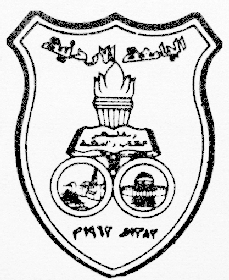 الجامعه الأردنيهاستمارةالعاملون في التدريس ونصابهم والموفدون والطلبهالكليه والقســــم : الفصل الدراسي:   العام الجامعــــي :   ملاحظه: يرفق هذا النموذج، بعد تعبئته بالمعلومات المطلوبه، في المعاملات التاليه:	التعيين وتحويل التعيين – التثبيت – الايفاد – الاجازات بأنواعهاالعاملون في التدريس ونصابهم:2- الموفــدون: 3- المرشحون للتعيين:4- عدد الطلبه في سنوات الدراسه ( البكالوريوس) في القسم :	مستوى السنه السادسه                  			مستوى السنه الخامسه                   	مستوى السنه الرابعه                  			مستوى السنه الثالثه                       	مستوى السنه الثانيه                  			بدون تخصص                        	5- عدد طلبة الدراسات العليا في القسم : 	السنة الأولى ماجستير  		 		            		السنة الثانية ماجستير				               		السنة الثالثة ماجستير			  	                  			الطلبة في مرحلة الاشراف				                  	6- معدل الساعات المعتمده التي يدرسها القسم: 	الفصل الاول   	ساعات			الفصل الثاني   	ساعات		رئيس القســــــــــم   					عميد الكليـــــــــــه الرتبهالاسمالتخصص الدقيقالنصابالفعليالمجازون نظريعمليتفرغ علميبدون راتبفترة الاجازهاستاذاستاذمساعدالرتبهالاسمالتخصص الدقيقالنصابالفعليالمجاز   وننظريعمليتفرغ علميبدون راتبفترة الاجازه استاذمشاركمدرسمحاضر متفرغمحاضر غير متفرغمساعد  بحث وتدريسالاســـــــــــــــمالتخصص الدقيقالتاريخ المتوقع لعودتهمالرتبه المقترحهالاسمالتخصص الدقيقالنصابالمقترحالتاريخ المقترح لمباشرة العملمساعد تدريس لغايات الايفاد